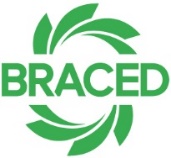 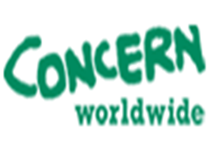 Consultancy Service to conduct the IRISS BRACED External Evaluation (in South Sudan)The UK Department for International Development’s (DFID) BRACED fund is expected to benefit directly up to 5 million vulnerable people, especially women and children, in developing countries by helping them become more resilient to climate extremes. Also, through improved policies and institutions at the national level and better integration of disaster risk reduction (DRR), climate adaptation and development programmes, the programme is expected to reach and help many millions more. Concern Worldwide is the lead organisation for BRACED in South Sudan (IRISS), the aims of the consortia is: Supporting vulnerable farmers and agro-pastoralists, particularly women and girls, in South Sudan to become resilient to climate stresses and shocks. The consortium comprises The Sudd Institute, ACTED, and UNEP.Concern is now inviting consultants to submit proposals to conduct the IRISS BRACED External Evaluation to validate and challenge the project Endline findings, as well to assess the overall impact of the IRISS project.  Qualified and interested candidates may collect the Terms of Reference (ToR), free of charge, by:Requesting a softcopy by emailing southsudan.logs@concern.net from 12th  June 2017Collecting TOR from Concern Worldwide Office, Airport Road, Juba from 12th June 2017Applications must be submitted in a sealed envelope, addressed to:	Country Director, Concern Worldwide, 		Airport Road, Juba, South SudanAnd clearly indicate on the envelope: BRACED – IRISS Consultancy to conduct External EvaluationSoftcopy application and supporting documents may be submitted to southsudan.logs@concern.netApplications must include the following:Cover letter, Curriculum VitaeTechnical Proposal including a work planFinancial Proposal (budget)Applications, including any softcopy supporting documentation must be submitted by 15.00 PM (East African Time) on Thursday 29th June 2017.  Any application received after the deadline will not be considered. Incomplete applications will be excluded from further consideration.For inquiries regarding this advert, please contact Concern Worldwide on +211 (0)915 879 034 or by email on southsudan.logs@concern.netThis survey is funded by	                  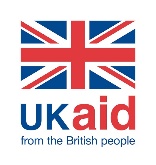 